附件（用钉钉扫码加入群聊）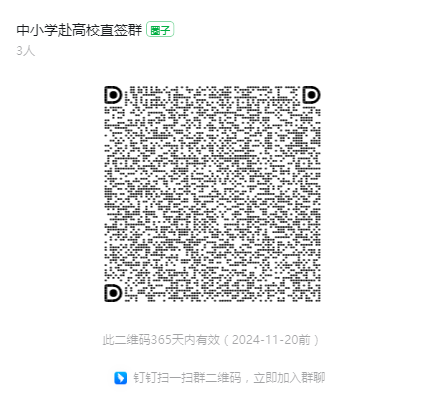 